Tout agrément obtenu frauduleusement sera immédiatement retiré sans préjudice des poursuites pénales encourues aux termes des articles 441-6, 441-7 et 441-10 du Code pénal. La loi n°78-17 du 6 janvier 1978 relative à l’informatique, aux fichiers et aux libertés, modifiée, par la Règlement européen n°2016/679/UE du 27 avril 2016 (RGPD), s’appliquent aux réponses faites dans le cadre du présent formulaire en qui concerne les personnes physiques nommément citées. Dans le cadre du présent formulaire, sont collectées et traitées des informations d’ordre économique et financier (nom ou raison sociale, SIRET ou SIREN, adresse du siège social, chiffre d’affaires, comptes d’exploitation et/ou comptes annuels des trois derniers exercices) ainsi que des données d’identification (nom, prénom, numéro de téléphone, date et lieu de naissance, adresse électronique) susceptibles de constituer des données à caractère personnel au sens du RGPD (« Données Personnelles »). La Direction Générale des Entreprises (DGE) procède à un traitement de vos Données Personnelles nécessaires à l’instruction de votre demande d’agrément pour l’emploi de joueurs professionnels de jeux vidéo compétitifs. Ce traitement est effectué sur le fondement de l’article 6.1.e) du Règlement (UE) 2016/679 du Parlement européen et du Conseil du 27 avril 2016 relatif à la protection des personnes physiques à l'égard du traitement des données à caractère personnel et à la libre circulation de ces données (RGPD).Les réponses aux demandes d’informations de ce formulaire sont obligatoires. A défaut de réponse de votre part, votre demande ne pourra être traitée. Les Données Personnelles collectées dans le cadre du présent formulaire  ne seront traitées que dans la mesure où cela est nécessaire pour s’assurer du respect des critères établis par l’article 102 de la loi n°2016-1321 du 7 octobre 2016 pour une République Numérique et le décret n°2017-872 du 9 mai 2017 relatif au statut des joueurs professionnels salariés de jeux vidéo pris pour son application. En outre, sur la base de ces Données Personnelles, la DGE se réserve le droit d’effectuer toutes les vérifications nécessaires concernant les condamnations civiles ou pénales des représentants légaux des entités postulantes, et ce conformément aux textes de référence susvisés. Les Données Personnelles sont conservées quatre (4) ans à compter de leur réception et ne peuvent être communiquées qu’aux destinataires suivants : agents autorisés du Ministère de l’Economie et des Finances. Pendant cette période, nous mettons en place tous moyens aptes à assurer la confidentialité et la sécurité de vos données personnelles, de manière à empêcher leur endommagement, effacement ou accès par des tiers non autorisés.Aucun transfert de ces dernières hors de l’Union Européenne ne sera réalisé. Le présent traitement ne prévoit pas de prise de décision automatisée. Conformément au RGPD et à la loi n°78-16 du 6 janvier 1978 relative à l’informatique, aux fichiers et aux libertés, modifiée (loi Informatique et Libertés), vous disposez d’un droit d’accès et de rectification des Données Personnelles vous concernant. Vous pouvez également demander la limitation du traitement de vos Données Personnelles ou vous opposer, pour des raisons tenant à votre situation particulière, au traitement des Données Personnelles vous concernant. Vous pouvez exercer ces droits en vous adressant à la DGE, responsable de traitement, (e-sport.dge@finances.gouv.fr) ou au délégué à la protection des données des ministères économique et financier : - par courriel à : le-delegue-a-la-protection-des-donnes-personnelles@finances.gouv.fr avec en pièce-jointe la copie d'une pièce d'identité en cours de validité (carte d'identité ou passeport) au format suivant : GIF, JPG, PNG, PDF, maximum 2MB ;- ou par courrier signé accompagné de la copie d’un titre d’identité à l'adresse suivante : Le Délégué à la protection des données des ministères économique et financier, 139, rue de Bercy Télédoc 322, 75572 Paris Cedex 12.Vous disposez d’un droit d’introduire une réclamation auprès de la Commission Nationale de l’informatique et des libertés (3, Place de Fontenoy TSA 80715 75334 PARIS Cedex 07) si vous considérez que le traitement des Données Personnelles vous concernant constitue une violation du RGPD et de la loi Informatique et Libertés. 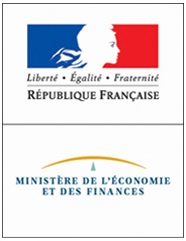 Demande d’agrément pour l’emploi de joueurs de jeux vidéo compétitifs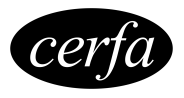 N° 15698*01Informations sur la société ou l’associationInformations sur la société ou l’associationNom ou raison socialeObjetSIRET ou SIRENAdresse du siège social :Adresse du siège social :Adresse de l’établissement principal (si différent) :Adresse de l’établissement principal (si différent) :Adresse des établissements secondaire (le cas échéant) :Adresse des établissements secondaire (le cas échéant) :Chiffre d’affaire (dernier exercice)Responsable du dossierResponsable du dossierNom et prénomQualitéNuméro de téléphoneAdresse électroniqueReprésentant légal de la société ou de l’associationReprésentant légal de la société ou de l’associationNomPrénomQualitéNuméro de téléphoneAdresse électroniqueDate de naissanceLieu de naissanceDescription de l’activitéDescription de l’activitéDescription de l’activitéDescription de l’activitéJeux pratiqués en compétitionCircuit de compétition12345678Si la liste des jeux et compétitions envisagés est plus longue, veuillez joindre un tableau complémentaire à ce formulaire et cocher la case suivante :                                  Si la liste des jeux et compétitions envisagés est plus longue, veuillez joindre un tableau complémentaire à ce formulaire et cocher la case suivante :                                  Si la liste des jeux et compétitions envisagés est plus longue, veuillez joindre un tableau complémentaire à ce formulaire et cocher la case suivante :                                  Si la liste des jeux et compétitions envisagés est plus longue, veuillez joindre un tableau complémentaire à ce formulaire et cocher la case suivante :                                  Si la liste des jeux et compétitions envisagés est plus longue, veuillez joindre un tableau complémentaire à ce formulaire et cocher la case suivante :                                  Autres activités de la société (le cas échéant) :Autres activités de la société (le cas échéant) :Autres activités de la société (le cas échéant) :Autres activités de la société (le cas échéant) :Autres activités de la société (le cas échéant) :Moyens mis en œuvre par la société ou l’association en faveur de ses joueurs salariésMoyens mis en œuvre par la société ou l’association en faveur de ses joueurs salariésEffectifs totauxdont  Joueurs salariés         Personnel encadrantFonctions du personnel encadrant :Fonctions du personnel encadrant :Surface des locaux dédiés à l’entraînement et l’encadrement des joueurs :Surface des locaux dédiés à l’entraînement et l’encadrement des joueurs :Description des équipements dédiés à cet usage :Description des équipements dédiés à cet usage :Conditions d’emploi des joueurs salariésDescription des conditions d’emploi des joueurs  salariés (notamment  le temps hebdomadaire passé à la pratique des jeux, à la compétition, à l’entraînement physique, à la préparation théorique ; et les modalités de suivi médical et paramédical mises en œuvre) :Description des mesures prises pour prévenir les risques professionnels liés à l’activité de joueur compétitif (troubles musculo-squelettiques, difficultés psychologiques) :Déclaration sur l’honneurDéclaration sur l’honneurDéclaration sur l’honneurDéclaration sur l’honneurLe représentant légal de la société ou de l’association certifie que les informations données ci-dessus sont sincères et exactes.Le représentant légal de la société ou de l’association certifie que les informations données ci-dessus sont sincères et exactes.Le représentant légal de la société ou de l’association certifie que les informations données ci-dessus sont sincères et exactes.Le représentant légal de la société ou de l’association certifie que les informations données ci-dessus sont sincères et exactes.Fait àLe SignatureSignatureSignatureSignaturePIECES A JOINDREPour les associations :Statuts à jourLes procès-verbaux des trois dernières réunions de l’organe délibérant (ou des réunions tenues depuis la création de l’association si celle-ci a moins de trois ans)Les comptes annuels des trois derniers exercices (ou, si l’association a été créée depuis moins de trois ans, les comptes annuels des exercices clos depuis sa création)Tout élément permettant d'apprécier le niveau de qualité du suivi des joueurs professionnels salariés de l’associationPour les sociétés :Statuts à jourUn exemplaire de l'extrait K bis du registre du commerce et des sociétés datant de moins de trois moisLes bilans et comptes d'exploitation des trois derniers exercices  (ou des exercices clos depuis la création de la société si celle-ci a moins de trois ans)Tout élément permettant d'apprécier le niveau de qualité du suivi des joueurs professionnels salariés de la sociétéDOSSIER A ADRESSERSous forme dématérialisée à l’adresse suivante : e-sport.dge@finances.gouv.frou Par courrier recommandé avec accusé de réception à l’adresse suivante :Agrément des équipes professionnelles de jeux vidéoService de l’Economie numériqueDirection Générale des Entreprises67 rue Barbès94200 IVRY-SUR-SEINELes demandes de renouvellement doivent être adressées au plus tard 3 mois avant le terme de la période d’agrément.TEXTES DE REFERENCEArticle 102 de la loi n° 2016-1321 du 7 octobre 2016 pour une République numérique Décret n° 2017-872 du 9 mai 2017 relatif au statut des joueurs professionnels salariés de jeux vidéo compétitifs